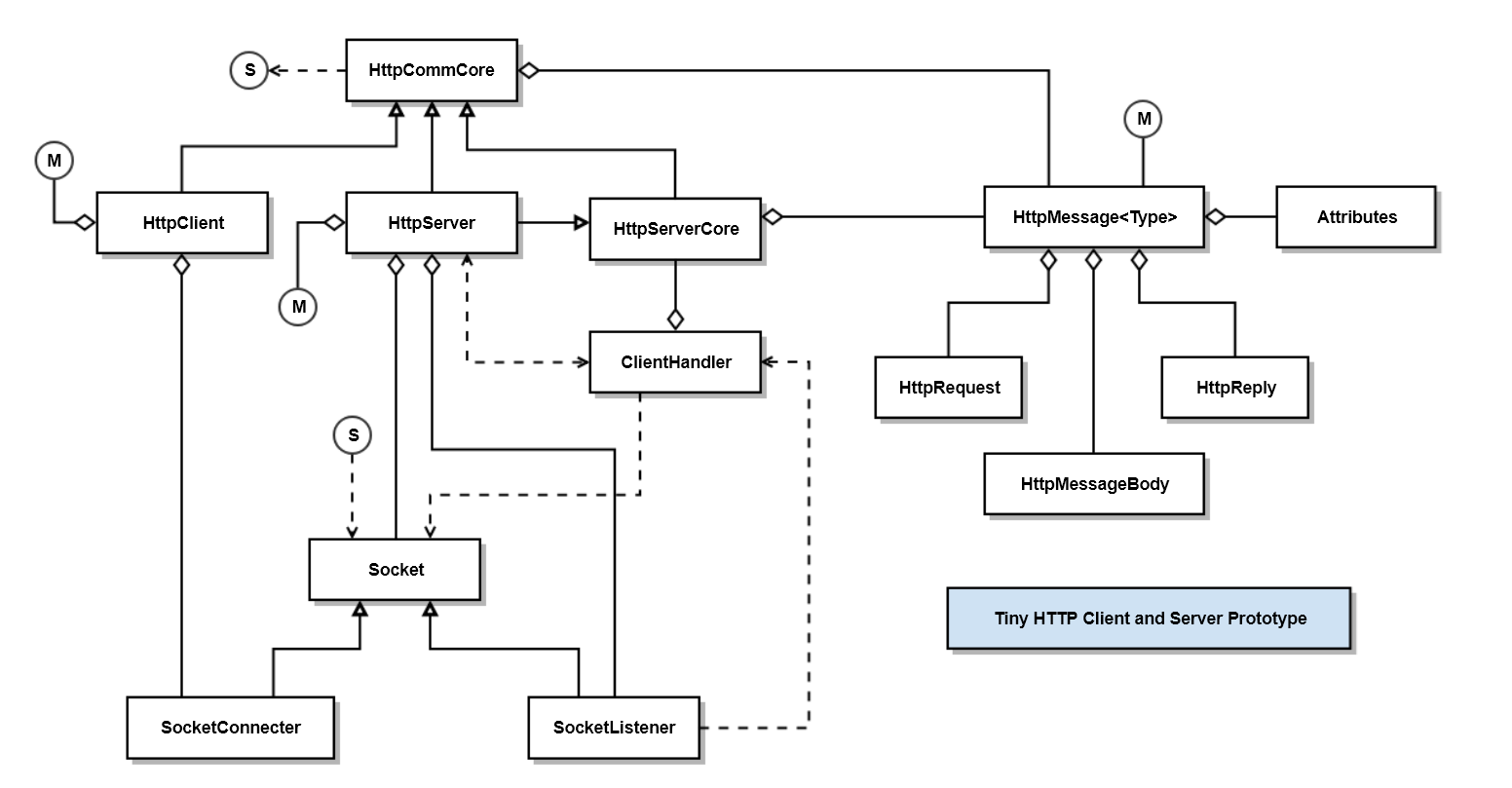 ClassResponsibilityHttpCommCoreImplements core HTTP Communication functionalityHttpClientSends HttpMessage<HttpRequest> and receives HttpMessage<HttpRely> messages.HttpServerListens for HttpMessage<HttpRequest> messages and sends HttpMessage<HttpReply> reply messages.HttpMessage<Type>Creates and parses HttpMessage<Type> instances, where Type is either HttpRequest or HttpReply.HttpRequestManages command line for request messages, e.g., GET, PUT, POST, DELETE, or HEADHttpReplyManages command line for reply messages, e.g., status and status text.HttpMessageBodyReads and writes an ordered collection of bytes.AttributesA map of key:value string pairsSocketUsed by ClientHandler thread to communicate with clientSocketConnecterUsed by client to connect to SocketListener -> SocketSocketListenerUsed by server to listen for connections and return connection as Socket.